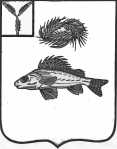 СОВЕТМУНИЦИПАЛЬНОГО ОБРАЗОВАНИЯ ГОРОД ЕРШОВЕРШОВСКОГО МУНИЦИПАЛЬНОГО РАЙОНАСАРАТОВСКОЙ ОБЛАСТИ(ПЯТОГО СОЗЫВА)РЕШЕНИЕот  25 апреля 2024 года  № 14-58О      внесении  изменений   в  решение   Советамуниципального    образования    город  Ершовот 24 декабря 2019 года №21-120 «О  Правилахблагоустройства  территории  муниципального       образования     город      Ершов       Ершовского       муниципального района  Саратовской области»В соответствии со ст. 45.1 Федерального закона от 06.10.2003 № 131-ФЗ «Об общих принципах организации местного самоуправления в Российской Федерации», руководствуясь Уставом муниципального образования город Ершов Ершовского муниципального района Саратовской области, Совет  муниципального образования город Ершов РЕШИЛ:    1. Внести в Приложение к решению Совета муниципального образования город Ершов № 21-120 от 24.12.2019 года «О Правилах благоустройства территории муниципального образования город Ершов Ершовского муниципального района  Саратовской области» (с  изменениями от 28.09.2020 г. № 28-166, от 03.06.2022 года № 52-329, от 31.10.2022года № 58-365, от 27.04.2023 года № 67-413, 



от 31.10.2023 года № 4-15) следующие изменения:        1.1. раздел 2:- подпункт 2.19.5. пункта 2.19 «Порядок производства работ, в том числе земляных, затрагивающих объекты благоустройства» изложить в следующей редакции:«2.19.5.В целях синхронизации  плановых работ по благоустройству с   работами на инженерных коммуникациях ресурсоснабжающие организации и организации связи, осуществляющие деятельность на территории муниципального образования, планирующие в предстоящем году осуществление работ по строительству, реконструкции подземных сетей инженерно-технического обеспечения и сетей связи, в срок до 30 октября года, предшествующего году  проведения указанных работ, представляют в администрацию Ершовского муниципального района информацию о намеченных работах по строительству,  реконструкции подземных сетей инженерно-технического обеспечения и сетей связи с указанием предполагаемых сроков  производства работ либо в тот же срок информируют администрацию  Ершовского муниципального района   об отсутствии планов по проведению указанных работ.»; 1.2. раздел 3: -подпукт 3.19.3 пункта 3.19 дополнить  абзацами следующего содержания:  «Обработку противогололедными материалами необходимо начинать в первые часы появления гололеда.Очистка территорий общего пользования от снега должна начинаться в первые часы с начала снегопада, нанесенный снег необходимо убирать с периодичностью раз в 1–3 дня, интервалы между уборкой снега должны обеспечивать поддержание прилегающей территории в очищенном состоянии.В первую очередь при гололеде обрабатываются спуски, подъемы, перекрестки, места остановок общественного транспорта, пешеходные переходы.Тротуары, дворы, иные пешеходные зоны должны быть очищены от снега и наледи до твердого покрытия. Время на очистку и обработку не должно превышать 48 часов после окончания снегопада.При длительных снегопадах циклы снегоочистки и обработки противогололедными материалами следует повторять, обеспечивая безопасность для пешеходов, не менее чес два раза в день.Уборка дворовых территорий в период снегопада производится с периодичностью и в сроки, установленные Правилами и нормами технической эксплуатации жилищного фонда.Уборка автомобильных дорог общего пользования производится с периодичностью и в сроки, установленные ГОСТ.»;      1.3. раздел 4:-пункты  4.1. и 4.2 считать пунктом 4.2;-дополнить пунктом 4.1.  следующего  содержания:«4.1. В пятницу каждой недели назначается санитарный день по очистке прилегающих территорий.»;-первый абзац пункта 4.2. дополнить  двумя  строками следующего содержания:«-содержание деревьев и кустарников, в том числе:-обрезку сухих сучьев и мелкой суши;-сбор срезанных ветвей.»; -пункт 4.3. дополнить  подпунктом 4.3.1. следующего содержания:«4.3.1.  Лица, заключившие договоры на установку и эксплуатацию рекламной конструкции, обязаны содержать рекламную конструкцию в чистоте и исправном состоянии, прилегающую к рекламной конструкции территорию в надлежащем санитарном состоянии и производить уборку территории, по мере ее загрязнения.».    2. Настоящее решение вступает в силу со дня его официального опубликования. Глава  муниципального образования                                                      А.А. Тихов